                                                                                                    ПРОЕКТ       ҠАРАР			                    	        №	         	           ПОСТАНОВЛЕНИЕ                       2022 й.                                                                                    2022 г.Об утверждении Порядка проведения работ по регулированию выбросов вредных (загрязняющих) веществ в атмосферный воздух в период неблагоприятных метеорологических условий на территории сельского поселения Богдановский сельсовет муниципального района Миякинский район Республики БашкортостанВ соответствии с Федеральным законом от 04.05.1999 N96-ФЗ «Об охране атмосферного воздуха», Федеральным законом от 10.01.2002 №7-ФЗ «Об охране окружающей среды»,   Постановлением Правительства Республики Башкортостан от  27 июля 2020 года N 466 «Об утверждении Порядка проведения работ по регулированию выбросов загрязняющих веществ в атмосферный воздух в периоды неблагоприятных метеорологических условий на территории Республики Башкортостан», Устава сельского поселения Богдановский сельсовет, в целях защиты населения при изменении состояния атмосферного воздуха, угрожающем жизни и здоровью людей, в период неблагоприятных метеорологических условий на территории сельского поселения Богдановский сельсовет, администрация сельского поселения Богдановский сельсовет муниципального района Миякинский район Республики Башкортостан ПОСТАНОВЛЯЕТ:1. Утвердить Порядок проведения работ по регулированию выбросов вредных (загрязняющих) веществ в атмосферный воздух в период неблагоприятных метеорологических условий на территории сельского поселения Богдановский сельсовет муниципального района Миякинский район Республики Башкортостан (прилагается).2. Опубликовать настоящее постановление путем размещения на официальном сайте Администрации сельского поселения Богдановский сельсовет муниципального района Миякинский район Республики Башкортостан в сети «Интернет».3. Контроль за выполнением настоящего постановления оставляю за собой.4. Настоящее постановление вступает в силу со дня его официального опубликования.Приложение к постановлению администрациисельского поселения Богдановский сельсоветот __________ г. № ____Порядок проведения работ по регулированию выбросов вредных (загрязняющих) веществ в атмосферный воздух в период неблагоприятных метеорологических условий на территории сельского поселения Богдановский сельсовет муниципального района Миякинский район Республики Башкортостан 1.     Общие положения1.1. Настоящий Порядок разработан в соответствии с федеральными законами "Об охране окружающей среды", "Об охране атмосферного воздуха", "О гидрометеорологической службе" и иными нормативными правовыми актами в области охраны атмосферного воздуха в целях предотвращения угрозы жизни и здоровью населения при изменении состояния атмосферного воздуха и снижения негативного воздействия на окружающую среду выбросов загрязняющих веществ в атмосферный воздух (далее - выбросы) в периоды неблагоприятных метеорологических условий (далее - НМУ) на территориях городских и иных поселений Республики Башкортостан.1.2. Под неблагоприятными метеорологическими условиями в соответствии с Федеральным законом от 04 мая 1999 года N96-ФЗ "Об охране атмосферного воздуха" понимаются метеорологические условия, способствующие накоплению вредных (загрязняющих) веществ в приземном слое атмосферного воздуха.
       1.3. Под регулированием выбросов вредных (загрязняющих) веществ в атмосферный воздух в соответствии с Методическими указаниями "Регулирование выбросов при неблагоприятных метеорологических условиях. РД 52.04.52-85", утвержденными и введенными в действие Государственным комитетом СССР по гидрометеорологии и контролю природной среды 01 декабря 1986 года, понимается их кратковременное сокращение в период неблагоприятных метеорологических условий, приводящих к формированию высокого уровня загрязнения атмосферного воздуха.
       1.4. Регулирование выбросов вредных (загрязняющих) веществ в атмосферный воздух осуществляется с учетом прогнозов неблагоприятных метеорологических условий на основе предупреждений о возможном опасном росте концентраций вредных (загрязняющих) веществ в атмосферном воздухе.
В зависимости от ожидаемого уровня загрязнения атмосферного воздуха составляются предупреждения трех степеней (первой, второй и третьей), которым должны соответствовать три режима работы предприятий в период неблагоприятных метеорологических условий.1.5. В период действия предупреждений о возможном опасном росте концентраций вредных (загрязняющих) веществ в атмосферном воздухе в период неблагоприятных метеорологических условий, с целью его предотвращения юридические лица и индивидуальные предприниматели, имеющие источники выбросов вредных (загрязняющих) веществ в атмосферный воздух, обязаны проводить мероприятия по уменьшению выбросов вредных (загрязняющих) веществ в атмосферный воздух.2. ПОРЯДОК РАЗРАБОТКИ И СОГЛАСОВАНИЯ ПЛАНОВ МЕРОПРИЯТИЙ ПО УМЕНЬШЕНИЮ ВЫБРОСОВ В ПЕРИОДЫ НМУ2.1. План мероприятий по уменьшению выбросов в периоды НМУ (далее - мероприятия) разрабатывают хозяйствующие субъекты, которые имеют источники выбросов на объектах, оказывающих негативное воздействие на окружающую среду, в зависимости от категории такого воздействия, определенной в соответствии с законодательством Российской Федерации в области охраны окружающей среды (далее соответственно - объекты; категория).На объектах I, II и III категорий разработка мероприятий осуществляется для всех источников выбросов, подлежащих нормированию в области охраны окружающей среды в соответствии со статьей 22 Федерального закона "Об охране окружающей среды" (далее - подлежащие нормированию).Мероприятия не проводятся на объектах IV категории.2.2. Мероприятия должны быть разработаны в соответствии с требованиями, утвержденными Приказом Министерства природных ресурсов и экологии Российской Федерации от 28 ноября 2019 года N 811 (далее - Требования).Мероприятия разрабатывается на объектах I, II и III категорий в периоды НМУ первой, второй и третьей степеней опасности, исходя из условий, указанных в пунктах 10 и 12 Требований.2.3. Мероприятия утверждаются руководителями хозяйствующих субъектов и подлежат согласованию с Минэкологии РБ.2.4. Процедура согласования (мотивированного отказа в согласовании) мероприятий осуществляется в соответствии с Административным регламентом Минэкологии РБ по предоставлению государственной услуги "Согласование планов мероприятий по уменьшению выбросов загрязняющих веществ в атмосферу в периоды неблагоприятных метеорологических условий", утвержденным в установленном порядке (далее соответственно - Административный регламент; государственная услуга). Срок предоставления государственной услуги хозяйствующим субъектам не должен превышать 60 дней. Рекомендуемая форма плана мероприятий, образец содержания пояснительной записки к нему представлены в Административном регламенте.План мероприятий подлежит корректировке в случае изменения технологического процесса, объема выпускаемой продукции (оказываемых услуг), объема и (или) состава выбросов, в результате которых максимальные разовые выбросы источника, включенного в Перечень источников выбросов, изменились более чем на 25%. Откорректированный план мероприятий подлежит повторному согласованию с Минэкологии РБ в установленном порядке.2.5. Хозяйствующие субъекты передают в ФГБУ "Башкирское УГМС" копии материалов, характеризующих параметры источников выбросов, и планы мероприятий для дальнейшего использования в работе по прогнозированию НМУ. 3. Проведение мероприятий при неблагоприятных метеорологических условиях3.1. Сельское поселение Богдановский сельсовет в течении двух часов с момента получении информации (прогноза) о НМУ передают данную информацию (прогноз) о НМУ хозяйствующим субъектам, расположенным на территории сельского поселения и организуют оповещение населения о наступлении НМУ любым доступным способом, в том числе через средства массовой информации, путем размещения информации на официальном сайте администрации сельского поселения в сети Интернет и дает рекомендации о действиях в период НМУ, организует проведение работ по уменьшению выбросов вредных (загрязняющих) веществ в атмосферу в период НМУ в пределах предоставленных полномочий, в том числе путем проведения влажной уборки улиц, при получении предупреждений о НМУ второй и третей степени.Приложение  к Порядку проведения работ по регулированию выбросоввредных (загрязняющих) веществ в атмосферный воздухв период неблагоприятных метеорологических условийна территории сельского поселения Богдановский сельсоветФормаЖурнал для записи предупреждений о неблагоприятныхметеорологических условияхБашkортостан РеспубликаhыМиeкe районы муниципаль районыныn Богдан ауыл советы ауыл билeмehе 	Хакимиeте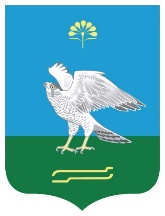 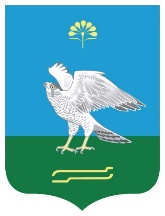 Администрация сельского поселения Богдановский сельсовет муниципального района Миякинский район Республики Башкортостан№   п/пДата, время приемаТекст предупреждения или оповещения о неблагоприятных метеорологических условияхФамилия, имя, отчество принявшегоФамилия, имя, отчество передавшегоПроведение мероприятия по уменьшению выбросов вредных (загрязняющих) веществ в атмосферуПримечание